4路HDMI输入板卡   in-HDMI04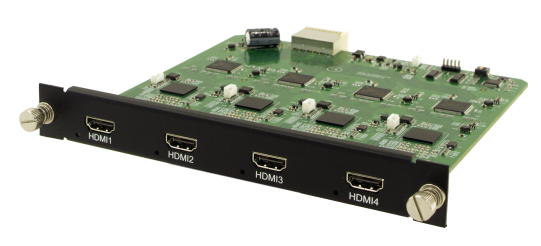 产品描述：in-HDMI04高清输入板卡，配合数字高清混插矩阵主机使用，采用独立板卡设计，每块卡支持4路HDMI信号输入，低成本、高性能的灵活应用，支持1920×1200@60Hz的数字高清图像传输。产品特征：◆ 4路HDMI-A母接口输入；◆ 输入最长距离达20M；◆ 支持EDID编辑功能；◆ 兼容HDMI1.4的标准，HDCP1.3协议， DVI1.0协议；◆ 最大支持分辨率: 
HDPC: 1920x1200P@60_24bit；
HDTV: 1920x1080P@60_36bit。技术参数：  技术规格           HDMI输入板卡协议完整支持HDMI1.4协议3D部分，包括支持全部的HDMI1.4协议中主流的3D显示模式，但不包括3D_1080P@120Hz，向下兼容HDMI1.3的标准，HDCP1.3协议， DVI1.0协议。完整支持HDMI1.4协议3D部分，包括支持全部的HDMI1.4协议中主流的3D显示模式，但不包括3D_1080P@120Hz，向下兼容HDMI1.3的标准，HDCP1.3协议， DVI1.0协议。视频增益0 dB像素带宽165MHz， 全数字接口带宽2.25Gbps，全数字（总共6.75Gbps，  每种颜色是2.25Gbps）最大支持分辨HDPC: 1920x1200P@60_24bit，HDTV：1920x1080P@60_36bit，3D Format: 1920x 1080P@24_36bit；位时钟抖动（ClocA Jitter）<0.15 Tbit位上升时间（Risetime ）<0.3Tbit （20%--80%）位下降时间（Falltime）<0.3Tbit （20%--80%）最大传输延时5nS（±1nS）接口 4路HDMI-A母接口/卡信号强度T.M.D.S. +/- 0.4Vpp最小/最大电平T.M.D.S.  2.9V/3.3V阻抗50 ΩEDID可选默认EDID与及读取功能。最大直流偏置误差15mV建议最大输入/输出距离输入小于20米，在1600x1200@60时（推荐使用认证过的HDMI专用线材，如Molex TM 的线材）产品重量约0.25AG最大功耗12W